Dear Teacher,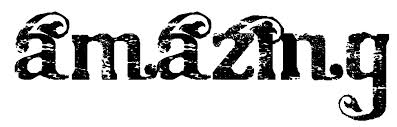 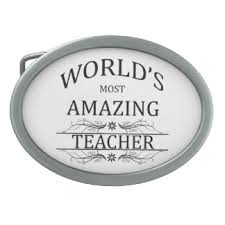 Wondering how to incorporate the 6 P's into your day?  How about a 3 day / 10 minute a day lesson for your students?  6 P's Lesson Plan (30-40 minutes over 2 or 3 days)Day 1: Introduction: 2-5 Minutes*"Today we are here to talk about the 6 P's.  Why do you think the 6 P's are important? *Write down a list on the board or chart.  *  Ask for volunteers to do the skit...give them a copy to read.  (2 different skits are attached...choose 1.  For 7th grade, it may be best to choose "Emergency Alert" since the WEB leaders last year did the other.   BE DRAMATIC!!!Day 2:  Through: 15 minutes "You have seen a skit based on the 6 P's and with some classmates you are going to make your own skit."*GO OVER GUIDELINES FOR CREATING A SKIT. (copy attached)*Please get into groups of 3-4 and I will give you one of the 6 P's to write about in your own skit.  *Help students find groups.  Have them get out paper and write down the script.*  Monitor for good skits to share out later. Day 3:  Beyond: 10-20 minutes*Have students share out skits or parts of skits*  "Why do we practice the 6 P's at our school?"*  "What are some things you can do today to follow the 6 P's?"*  Add information to board or chart.  Keep chart up in your room.  : )